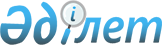 Тасқала аудандық мәслихатының 2012 жылғы 21 желтоқсандағы № 7-9 "2013-2015 жылдарға арналған аудандық бюджет туралы" шешіміне өзгерістер мен толықтырулар енгізу туралы
					
			Күшін жойған
			
			
		
					Батыс Қазақстан облысы Тасқала аудандық мәслихатының 2013 жылғы 14 қарашадағы № 16-3 шешімі. Батыс Қазақстан облысының Әділет департаментінде 2013 жылғы 22 қарашада № 3361 болып тіркелді. Күші жойылды - Батыс Қазақстан облысы Тасқала аудандық мәслихатының 2014 жылғы 18 наурыздағы № 22-8 шешімімен      Ескерту. Күші жойылды - Батыс Қазақстан облысы Тасқала аудандық мәслихатының 18.03.2014 № 22-8 шешімімен      Қазақстан Республикасының 2008 жылғы 4 желтоқсандағы Бюджет кодексіне және Қазақстан Республикасының 2001 жылғы 23 қаңтардағы "Қазақстан Республикасындағы жергілікті мемлекеттік басқару және өзін-өзі басқару туралы" Заңына сәйкес Тасқала аудандық мәслихаты ШЕШІМ ҚАБЫЛДАДЫ:



      1. Тасқала аудандық мәслихатының 2012 жылғы 21 желтоқсандағы № 7-9 "2013-2015 жылдарға арналған аудандық бюджет туралы" шешіміне (Нормативтік құқықтық актілерді мемлекеттік тіркеу тізілімінде № 3137 тіркелген, 2013 жылғы 25 қаңтардағы, 1 ақпандағы "Екпін" газетінде жарияланған) келесі өзгерістер мен толықтырулар енгізілсін:



      1 тармағында:

      1) тармақшасында:

      "2 037 497 мың" саны "2 042 424 мың" санымен ауыстырылсын";

      "198 244 мың" саны "199 066 мың" санымен ауыстырылсын";

      "1 863 мың" саны "1 041 мың" санымен ауыстырылсын";

      "1 836 790 мың" саны "1 847 717 мың" санымен ауыстырылсын;

      2) тармақшасында:

      "2 061 162 мың" саны "2 066 089 мың" санымен ауыстырылсын;



      6 тармағында:

      1) тармақшасында:

      "453 898 мың" саны "458 825 мың" санымен ауыстырылсын;

      келесі мазмұндағы жиырма сегізінші абзацпен толықтырылсын:

      "жергілікті атқарушы органдардың штаттық санын ұлғайтуға – 4 927 мың теңге.";



      8 тармағында:

      "4 014 мың" саны "4 058 мың" санымен ауыстырылсын;



      аталған шешімнің 1 қосымшасы осы шешімнің қосымшасына сәйкес жаңа редакцияда баяндалсын.



      2. Осы шешім 2013 жылдың 1 қаңтарынан бастап қолданысқа енгізіледі.      Сессия төрағасы                  А. Ізмағамбетов

      Аудандық мәслихат хатшысы        С. Рахимов

2013 жылғы 14 қарашадағы № 16-3

аудандық мәслихаттың шешіміне

қосымша      2012 жылғы 21 желтоқсандағы № 7-9

аудандық мәслихаттың шешіміне

1 қосымша 2013 жылдың аудандық бюджеті(мың теңге)
					© 2012. Қазақстан Республикасы Әділет министрлігінің «Қазақстан Республикасының Заңнама және құқықтық ақпарат институты» ШЖҚ РМК
				СанатыСанатыСанатыСанатыСанатыСомасыСыныбыСыныбыСыныбыСыныбыСомасыIшкi сыныбыIшкi сыныбыIшкi сыныбыСомасыЕрекшелігіЕрекшелігіЕрекшелігіСомасыАтауыАтауы123456І. Кірістер2 042 4241Салықтық түсімдер199 06601Табыс салығы75 9612Жеке табыс салығы75 96103Әлеуметтiк салық67 2661Әлеуметтік салық67 26604Меншiкке салынатын салықтар51 8231Мүлiкке салынатын салықтар40 1623Жер салығы8704Көлiк құралдарына салынатын салық8 5415Бірыңғай жер салығы2 25005Тауарларға, жұмыстарға және қызметтерге салынатын iшкi салықтар2 9642Акциздер8803Табиғи және басқа да ресурстарды пайдаланғаны үшiн түсетiн түсiмдер2674Кәсiпкерлiк және кәсiби қызметтi жүргiзгенi үшiн алынатын алымдар1 8155Ойын бизнесіне салық208Заңдық мәнді іс-әрекеттерді жасағаны және (немесе) оған уәкілеттігі бар мемлекеттік органдар немесе лауазымды адамдар құжаттар бергені үшін алынатын міндетті төлемдер1 0521Мемлекеттік баж1 0522Салықтық емес түсiмдер1 04101Мемлекеттік меншіктен түсетін кірістер5005Мемлекет меншігіндегі мүлікті жалға беруден түсетін кірістер50004Мемлекеттік бюджеттен қаржыландырылатын, сондай-ақ Қазақстан Республикасы Ұлттық Банкінің бюджетінен (шығыстар сметасынан) ұсталатын және қаржыландырылатын мемлекеттік мекемелер салатын айыппұлдар, өсімпұлдар, санкциялар, өндіріп алулар01Мұнай секторы ұйымдарынан түсетін түсімдерді қоспағанда, мемлекеттік бюджеттен қаржыландырылатын, сондай-ақ Қазақстан Республикасы Ұлттық Банкінің бюджетінен (шығыстар сметасынан) ұсталатын және қаржыландырылатын мемлекеттік мекемелер салатын айыппұлдар, өсімпұлдар, санкциялар, өндіріп алулар006Басқа да салықтық емес түсiмдер5411Басқа да салықтық емес түсiмдер5413Негізгі капиталды сатудан түсетін түсімдер60003Жердi және материалдық емес активтердi сату6001Жерді сату6004Трансферттердің түсімдері1 841 71702Мемлекеттiк басқарудың жоғары тұрған органдарынан түсетiн трансферттер1 841 7172Облыстық бюджеттен түсетiн трансферттер1 841 717Функционалдық топФункционалдық топФункционалдық топФункционалдық топФункционалдық топСомасыКіші функцияКіші функцияКіші функцияКіші функцияСомасыБюджеттік бағдарламалардың әкiмшiсiБюджеттік бағдарламалардың әкiмшiсiБюджеттік бағдарламалардың әкiмшiсiСомасыБағдарламаБағдарламаСомасыАтауыСомасы123456II. Шығындар2 066 08901Жалпы сипаттағы мемлекеттiк қызметтер 172 4411Мемлекеттiк басқарудың жалпы функцияларын орындайтын өкiлдi, атқарушы және басқа органдар157 956112Аудан (облыстық маңызы бар қала) мәслихатының аппараты12 633001Аудан (облыстық маңызы бар қала) мәслихатының қызметін қамтамасыз ету жөніндегі қызметтер12 494003Мемлекеттік органның күрделі шығыстары139122Аудан (облыстық маңызы бар қала) әкімінің аппараты47 835001Аудан (облыстық маңызы бар қала) әкімінің қызметін қамтамасыз ету жөніндегі қызметтер43 335003Мемлекеттік органның күрделі шығыстары4 500123Қаладағы аудан, аудандық маңызы бар қала, кент, ауыл (село), ауылдық (селолық) округ әкімінің аппараты92 488001Қаладағы аудан, аудандық маңызы бар қаланың, кент, ауыл (село), ауылдық (селолық) округ әкімінің қызметін қамтамасыз ету жөніндегі қызметтер96 045022Мемлекеттік органның күрделі шығыстары1 4439Жалпы сипаттағы өзге де мемлекеттiк қызметтер14 485459Ауданның (облыстық маңызы бар қаланың) экономика және қаржы бөлімі14 485001Ауданның (облыстық маңызы бар қаланың) экономикалық саясаттың қалыптастыру мен дамыту, мемлекеттік жоспарлау, бюджеттік атқару және коммуналдық меншігін басқару саласындағы мемлекеттік саясатты іске асыру жөніндегі қызметтер14 335015Мемлекеттік органның күрделі шығыстары15002Қорғаныс3 9321Әскери мұқтаждар1 506122Аудан (облыстық маңызы бар қала) әкімінің аппараты1 506005Жалпыға бірдей әскери міндетті атқару шеңберіндегі іс-шаралар1 5062Төтенше жағдайлар жөніндегі жұмыстарды ұйымдастыру2 426122Аудан (облыстық маңызы бар қала) әкімінің аппараты2 426006Аудан (облыстық маңызы бар қала) ауқымындағы төтенше жағдайлардың алдын алу және оларды жою1 776007Аудандық (қалалық) ауқымдағы дала өрттерінің, сондай-ақ мемлекеттік өртке қарсы қызмет органдары құрылмаған елдi мекендерде өрттердің алдын алу және оларды сөндіру жөніндегі іс-шаралар65003Қоғамдық тәртіп, қауіпсіздік, құқықтық, сот, қылмыстық-атқару қызметі329Қоғамдық тәртіп және қауіпсіздігі саласындағы басқа да қызметтер32458Ауданның (облыстық маңызы бар қаланың) тұрғын үй-коммуналдық шаруашылығы, жолаушылар көлігі және автомобиль жолдары бөлімі32021Елдi мекендерде жол жүрісі қауiпсiздiгін қамтамасыз ету3204Бiлiм беру1 148 0541Мектепке дейінгі тәрбие және оқыту106 489464Ауданның (облыстық маңызы бар қаланың) білім бөлімі106 489009Мектепке дейінгі тәрбие ұйымдарының қызметін қамтамасыз ету76 434040Мектепке дейінгі білім беру ұйымдарында мемлекеттік білім беру тапсырысын іске асыруға30 0552Бастауыш, негізгі орта және жалпы орта бiлiм беру996 495464Ауданның (облыстық маңызы бар қаланың) білім бөлімі996 495003Жалпы білім беру940 642006Балаларға қосымша білім беру 55 8539Білім беру саласындағы өзге де қызметтер45 070464Ауданның (облыстық маңызы бар қаланың) білім бөлімі45 070001Жергілікті деңгейде білім беру саласындағы мемлекеттік саясатты іске асыру жөніндегі қызметтер6 855005Ауданның (облыстық маңызы бар қаланың) мемлекеттік білім беру мекемелер үшін оқулықтар мен оқу-әдiстемелiк кешендерді сатып алу және жеткізу13 010007Аудандық (қалалық) ауқымдағы мектеп олимпиадаларын және мектептен тыс іс-шараларды өткiзу147015Жетім баланы (жетім балаларды) және ата-аналарының қамқорынсыз қалған баланы (балаларды) күтіп-ұстауға асыраушыларына ай сайынғы ақшалай қаражат төлемдері4 292020Үйде оқытылатын мүгедек балаларды жабдықпен, бағдарламалық қамтыммен қамтамасыз ету 1 031067Ведомстволық бағыныстағы мемлекеттік мекемелерінің және ұйымдарының күрделі шығыстары19 735068Халықтың компьютерлік сауаттылығын арттыруды қамтамасыз ету005Денсаулық сақтау3229Денсаулық сақтау саласындағы өзге де қызметтер322123Қаладағы аудан, аудандық маңызы бар қала, кент, ауыл (село), ауылдық (селолық) округ әкімінің аппараты322002Ерекше жағдайларда сырқатты ауыр адамдарды дәрігерлік көмек көрсететін ең жақын денсаулық сақтау ұйымына жеткізуді ұйымдастыру32206Әлеуметтiк көмек және әлеуметтiк қамсыздандыру95 6852Әлеуметтiк көмек73 063451Ауданның (облыстық маңызы бар қаланың) жұмыспен қамту және әлеуметтік бағдарламалар бөлімі73 063002Еңбекпен қамту бағдарламасы22 918005Мемлекеттік атаулы әлеуметтік көмек 6 680006Тұрғын үй көмегі685007Жергілікті өкілетті органдардың шешімі бойынша мұқтаж азаматтардың жекелеген топтарына әлеуметтік көмек3 940010Үйден тәрбиеленіп оқытылатын мүгедек балаларды материалдық қамтамасыз ету844014Мұқтаж азаматтарға үйде әлеуметтiк көмек көрсету20 34901618 жасқа дейінгі балаларға мемлекеттік жәрдемақылар10 052017Мүгедектерді оңалту жеке бағдарламасына сәйкес, мұқтаж мүгедектерді міндетті гигиеналық құралдармен және ымдау тілі мамандарының қызмет көрсетуін, жеке көмекшілермен қамтамасыз ету5 500023Жұмыспен қамту орталықтарының қызметін қамтамасыз ету2 0959Әлеуметтiк көмек және әлеуметтiк қамтамасыз ету салаларындағы өзге де қызметтер22 622451Ауданның (облыстық маңызы бар қаланың) жұмыспен қамту және әлеуметтік бағдарламалар бөлімі22 622001Жергілікті деңгейде халық үшін әлеуметтік бағдарламаларды жұмыспен қамтуды қамтамасыз етуді іске асыру саласындағы мемлекеттік саясатты іске асыру жөніндегі қызметтер22 209011Жәрдемақыларды және басқа да әлеуметтік төлемдерді есептеу, төлеу мен жеткізу бойынша қызметтерге ақы төлеу41307Тұрғын үй-коммуналдық шаруашылық308 2671Тұрғын үй шаруашылығы4 316123Қаладағы аудан, аудандық маңызы бар қала, кент, ауыл (село), ауылдық (селолық) округ әкімінің аппараты500007Аудандық маңызы бар қаланың, кенттің, ауылдың (селоның), ауылдық (селолық) округтің мемлекеттік тұрғын үй қорының сақталуын ұйымдастыру500458Ауданның (облыстық маңызы бар қаланың) тұрғын үй-коммуналдық шаруашылығы, жолаушылар көлігі және автомобиль жолдары бөлімі2 900003Мемлекеттік тұрғын үй қорының сақталуын ұйымдастыру0004Азаматтардың жекелеген санаттарын тұрғын үймен қамтамасыз ету2 900031Кондоминиум объектісіне техникалық паспорттар дайындау0464Ауданның (облыстық маңызы бар қаланың) білім бөлімі400026Жұмыспен қамту 2020 бағдарламасы бойынша ауылдық елді-мекендерді дамыту шеңберінде объектілерді жөндеу400466Ауданның (облыстық маңызы бар қаланың) сәулет, қала құрылысы және құрылыс бөлімі516003Мемлекеттік коммуналдық тұрғын үй қорының тұрғын үйін жобалау, салу және (немесе) сатып алу251004Инженерлік коммуникациялық инфрақұрылымды жобалау, дамыту, жайластыру және (немесе) сатып алу95072Жұмыспен қамту 2020 жол картасы шеңберінде тұрғын жай салу және (немесе) сатып алу және инженерлік коммуникациялық инфрақұрылымдарды дамыту және (немесе) сатып алу1702Коммуналдық шаруашылық270 346123Қаладағы аудан, аудандық маңызы бар қала, кент, ауыл (село), ауылдық (селолық) округ әкімінің аппараты2 681014Елді-мекендерді сумен жабдықтауды ұйымдастыру2 681458Ауданның (облыстық маңызы бар қаланың) тұрғын үй-коммуналдық шаруашылығы, жолаушылар көлігі және автомобиль жолдары бөлімі7 706012Сумен жабдықтау және су бөлу жүйесінің қызмет етуі 7 706466Ауданның (облыстық маңызы бар қаланың) сәулет, қала құрылысы және құрылыс бөлімі259 959058Елді-мекендердегі сумен жабдықтау және су бұру жүйелерін дамыту259 9593Елді-мекендерді көркейту33 605123Қаладағы аудан, аудандық маңызы бар қала, кент, ауыл (село), ауылдық (селолық) округ әкімінің аппараты18 474008Елді-мекендерде көшелерді жарықтандыру5 082009Елді-мекендердің санитариясын қамтамасыз ету1 792011Елді-мекендерді абаттандыру мен көгалдандыру11 600458Ауданның (облыстық маңызы бар қаланың) тұрғын үй-коммуналдық шаруашылығы, жолаушылар көлігі және автомобиль жолдары бөлімі15 131015Елдi-мекендердегі көшелерді жарықтандыру1 138016Елді-мекендердің санитариясын қамтамасыз ету0018Елдi-мекендердi абаттандыру және көгалдандыру13 99308Мәдениет, спорт, туризм және ақпараттық кеңістiк202 6301Мәдениет саласындағы қызмет105 076457Ауданның (облыстық маңызы бар қаланың) мәдениет, тілдерді дамыту, дене шынықтыру және спорт бөлімі105 076003Мәдени-демалыс жұмысын қолдау105 0762Спорт5 873457Ауданның (облыстық маңызы бар қаланың) мәдениет, тілдерді дамыту, дене шынықтыру және спорт бөлімі5 873009Аудандық (облыстық маңызы бар қалалық) деңгейде спорттық жарыстар өткiзу1 330010Әртүрлi спорт түрлерi бойынша аудан (облыстық маңызы бар қала) құрама командаларының мүшелерiн дайындау және олардың облыстық спорт жарыстарына қатысуы4 5433Ақпараттық кеңiстiк67 073456Ауданның (облыстық маңызы бар қаланың) ішкі саясат бөлімі7 126002Газеттер мен журналдар арқылы мемлекеттік ақпараттық саясат жүргізу жөніндегі қызметтер5 964005Телерадиохабарларын тарату арқылы мемлекеттік ақпараттық саясатты жүргізу жөніндегі қызметтер1 162457Ауданның (облыстық маңызы бар қаланың) мәдениет, тілдерді дамыту, дене шынықтыру және спорт бөлімі59 947006Аудандық (қалалық) кiтапханалардың жұмыс iстеуi59 185007Мемлекеттік тілді және Қазақстан халықтарының басқа да тілдерін дамыту7629Мәдениет, спорт, туризм және ақпараттық кеңiстiктi ұйымдастыру жөнiндегi өзге де қызметтер24 608456Ауданның (облыстық маңызы бар қаланың) ішкі саясат бөлімі14 416001Жергілікті деңгейде ақпарат, мемлекеттілікті нығайту және азаматтардың әлеуметтік сенімділігін қалыптастыру саласында мемлекеттік саясатты іске асыру жөніндегі қызметтер10 112003Жастар саясаты саласында іс-шараларды iске асыру4 000006Мемлекеттік органның күрделі шығыстары304457Ауданның (облыстық маңызы бар қаланың) мәдениет, тілдерді дамыту, дене шынықтыру және спорт бөлімі10 192001Жергілікті деңгейде мәдениет, тілдерді дамыту, дене шынықтыру және спорт саласындағы мемлекеттік саясатты іске асыру жөніндегі қызметтер9 292032Ведомстволық бағыныстағы мемлекеттік мекемелерінің және ұйымдарының күрделі шығыстары90010Ауыл, су, орман, балық шаруашылығы, ерекше қорғалатын табиғи аумақтар, қоршаған ортаны және жануарлар дүниесін қорғау, жер қатынастары54 7571Ауыл шаруашылығы11 084459Ауданның (облыстық маңызы бар қаланың) экономика және қаржы бөлімі10 634099Мамандардың әлеуметтік көмек көрсетуі жөніндегі шараларды іске асыру10 634475Ауданның (облыстық маңызы бар қаланың) кәсіпкерлік, ауыл шаруашылығы және ветеринария бөлімі450007Қаңғыбас иттер мен мысықтарды аулауды және жоюды ұйымдастыру4506Жер қатынастары8 179463Ауданның (облыстық маңызы бар қаланың) жер қатынастары бөлімі8 179001Аудан (облыстық маңызы бар қала) аумағында жер қатынастарын реттеу саласындағы мемлекеттік саясатты іске асыру жөніндегі қызметтер7 754007Мемлекеттік органның күрделі шығыстары4259Ауыл, су, орман, балық шаруашылығы, қоршаған ортаны қорғау және жер қатынастары саласындағы басқа да қызметтер35 494475Ауданның (облыстық маңызы бар қаланың) кәсіпкерлік, ауыл шаруашылығы және ветеринария бөлімі35 494013Эпизоотияға қарсы іс-шаралар жүргізу35 49411Өнеркәсіп, сәулет, қала құрылысы және құрылыс қызметі8 4962Сәулет, қала құрылысы және құрылыс қызметі8 496466Ауданның (облыстық маңызы бар қаланың) сәулет, қала құрылысы және құрылыс бөлімі8 496001Құрылыс, облыс қалаларының, аудандарының және елді-мекендерінің сәулеттік бейнесін жақсарту саласындағы мемлекеттік саясатты іске асыру және ауданның (облыстық маңызы бар қаланың) аумағын оңтайла және тиімді қала құрылыстық игеруді қамтамасыз ету жөніндегі қызметтер 8 396015Мемлекеттік органның күрделі шығыстары10012Көлiк және коммуникация27 3831Автомобиль көлiгi27 383123Қаладағы аудан, аудандық маңызы бар қала, кент, ауыл (село), ауылдық (селолық) округ әкімінің аппараты62013Аудандық маңызы бар қалаларда, кенттерде, ауылдарда (селоларда), ауылдық (селолық) округтерде автомобиль жолдарының жұмыс істеуін қамтамасыз ету62458Ауданның (облыстық маңызы бар қаланың) тұрғын үй-коммуналдық шаруашылығы, жолаушылар көлігі және автомобиль жолдары бөлімі27 321023Автомобиль жолдарының жұмыс істеуін қамтамасыз ету27 32113Басқалар40 3009Басқалар40 300123Қаладағы аудан, аудандық маңызы бар қала, кент, ауыл (село), ауылдық (селолық) округ әкімінің аппараты13 452040"Өңірлерді дамыту" Бағдарламасы шеңберінде өңірлерді экономикалық дамытуға жәрдемдесу бойынша шараларды іске асыру13 452458Ауданның (облыстық маңызы бар қаланың) тұрғын үй-коммуналдық шаруашылығы, жолаушылар көлігі және автомобиль жолдары бөлімі9 523001Жергілікті деңгейде тұрғын үй-коммуналдық шаруашылығы, жолаушылар көлігі және автомобиль жолдары саласындағы мемлекеттік саясатты іске асыру жөніндегі қызметтер8 808013Мемлекеттік органның күрделі шығыстары715459Ауданның (облыстық маңызы бар қаланың) экономика және қаржы бөлімі4 058012Ауданның (облыстық маңызы бар қаланың) жергілікті атқарушы органының резерві4 058475Ауданның (облыстық маңызы бар қаланың) кәсіпкерлік, ауыл шаруашылығы және ветеринария бөлімі13 267001Жергілікті деңгейде кәсіпкерлік, өнеркәсіп, ауыл шаруашылығы және ветеринария саласындағы мемлекеттік саясатты іске асыру жөніндегі қызметтер12 847003Мемлекеттік органның күрделі шығыстары42014Борышқа қызмет көрсету101Борышқа қызмет көрсету10459Ауданның (облыстық маңызы бар қаланың) экономика және қаржы бөлімі10021Жергілікті атқарушы органдардың облыстық бюджеттен қарыздар бойынша сыйақылар мен өзге де төлемдерді төлеу бойынша борышына қызмет көрсету 1015Трансферттер3 7801Трансферттер3 780459Ауданның (облыстық маңызы бар қаланың) экономика және қаржы бөлімі3 780006Нысаналы пайдаланылмаған (толық пайдаланылмаған) трансферттерді қайтару659024Мемлекеттік органдардың функцияларын мемлекеттік басқарудың төмен тұрған деңгейлерінен жоғарғы деңгейлерге беруге байланысты жоғары тұрған бюджеттерге берілетін ағымдағы нысаналы трансферттер3 121III. Таза бюджеттік кредиттеу70 030Бюджеттiк кредиттер10Ауыл, су, орман, балық шаруашылығы, ерекше қорғалатын табиғи аумақтар, қоршаған ортаны және жануарлар дүниесін қорғау, жер қатынастары77 8951Ауыл шаруашылығы77 895459Ауданның (облыстық маңызы бар қаланың) экономика және қаржы бөлімі77 895018Мамандарды әлеуметтік қолдау шараларын іске асыруға берілетін бюджеттік кредиттер77 895СанатыСанатыСанатыСанатыСанатыСомасыСанатыСанатыСанатыСанатыСомасыIшкi сыныбыIшкi сыныбыIшкi сыныбыСомасыАтауыСомасыБюджеттiк кредиттерді өтеу5Бюджеттік кредиттерді өтеу7 86501Бюджеттік кредиттерді өтеу7 8651Мемлекеттік бюджеттен берілген бюджеттік кредиттерді өтеу7 865IV. ҚАРЖЫ АКТИВТЕРМЕН ЖАСАЛАТЫН ОПЕРАЦИЯЛАР БОЙЫНША САЛЬДО0Функционалдық топФункционалдық топФункционалдық топФункционалдық топФункционалдық топСомасыКіші функцияКіші функцияКіші функцияКіші функцияСомасыМекемеМекемеМекемеСомасыБағдарламаБағдарламаСомасыАтауыСомасыҚаржы активтерін сатып алу 013Басқалар09Басқалар0456Ауданның (облыстық маңызы бар қаланың) ішкі саясат бөлімі0065Заңды тұлғалардың жарғылық капиталын қалыптастыру немесе ұлғайту0458Ауданның (облыстық маңызы бар қаланың) тұрғын үй-коммуналдық шаруашылығы, жолаушылар көлігі және автомобиль жолдары бөлімі0065Заңды тұлғалардың жарғылық капиталын қалыптастыру немесе ұлғайту0СанатыСанатыСанатыСанатыСанатыСомасыСанатыСанатыСанатыСанатыСомасыIшкi сыныбыIшкi сыныбыIшкi сыныбыСомасыАтауыСомасыМемлекеттің қаржы активтерін сатудан түсетін түсімдер06Мемлекеттің қаржы активтерін сатудан түсетін түсімдер001Мемлекеттің қаржы активтерін сатудан түсетін түсімдер01Қаржы активтерін ел ішінде сатудан түсетін түсімдер0V. БЮДЖЕТ ТАПШЫЛЫҒЫ (АРТЫҚШЫЛЫҒЫ)-93 695VI. БЮДЖЕТ ТАПШЫЛЫҒЫН (АРТЫҚШЫЛЫҒЫН ПАЙДАЛАНУ) ҚАРЖЫЛАНДЫРУ93 695